Publicado en Ciudad de México  el 31/01/2020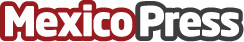 Revlon ColorSilk Beautiful Color presenta su nueva fórmula con KeratinaSu fórmula mejorada con keratina y una infusión de proteínas de seda nutritivas que penetran en cada hebra, deja el cabello sedoso, saludable y en mejores condiciones que antes de cada coloraciónDatos de contacto:Paulina Ávila 5525919345Nota de prensa publicada en: https://www.mexicopress.com.mx/revlon-colorsilk-beautiful-color-presenta-su Categorías: Moda Consumo Ciudad de México Belleza http://www.mexicopress.com.mx